Unit 2 Measurement Practice US and Metric Conversions1.   6 feet =  ___________ inches  (1 ft = 12 in)2.  64 oz = ____________ lbs    (16 oz = 1 lb)3.  54 fl oz = __________ cups    (8 fl oz = 1 cup)4.  3 miles = __________ ft        (1 mile = 5,280 ft)5.  A fence measures 30 feet.  How many yards long is the fence? (3 ft = 1 yd)6.  Colt is making lemonade for his baseball team.  He made 4 gallons.  How many cups of lemonade does he have? (1 gal = 16 cups)7.  The average Asian elephant weighs about 3 tons.  How many pounds is this? (1 ton = 2000 lbs)Use the following information to answer questions 8 and 9.  Mrs. Smith picked 16 pints of blueberries for her famous blueberry cobbler.  8.  How many quarts of blueberries does she have?       (1 qt = 2 pts)9.    She needs 34 cups of blueberries for her famous cobbler.  Does she have enough?  Why or why not? (2 cups = 1 pint) ________________________________________________________________________________10.  70 m = ___________cm   (1 m = 100 cm)11.  5000 g = __________kg   (1 kg = 1000 g)12.  4 L = ____________ mL (1 L = 1000 mL)13.  Your shadow is 950 millimeters long.  How many centimeters is this?  (1 cm = 10 mm)14.  Layla’s dog weighs 25,700 grams.  How many kilograms does the dog weigh? (1 kg = 1,000 g)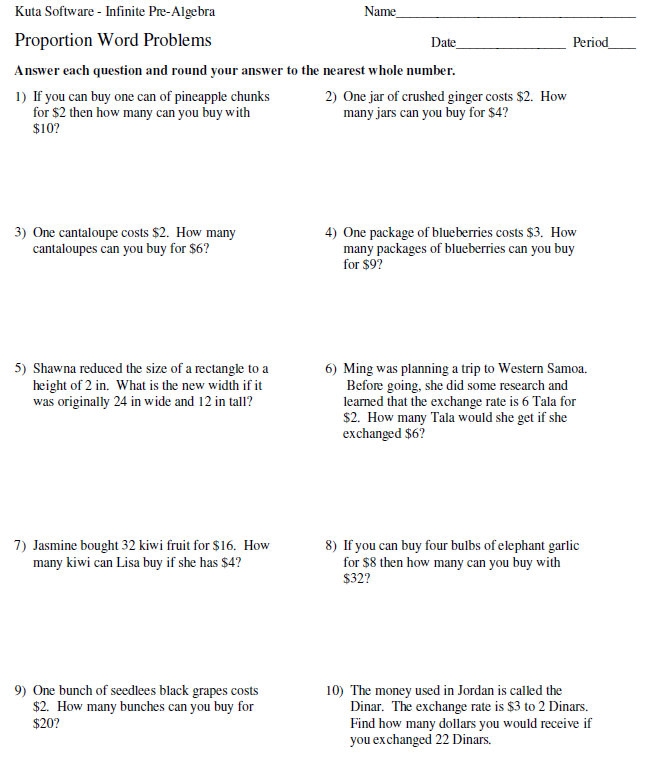 Unit 2 Measurement Practice – KEYUS and Metric Conversions6.RP.3d   (#1-20)  1.   6 feet =  _6 x 12 =  72  inches2.  64 oz = _64 x 16 =  4  _ lbs3. 54 fl oz = 54 ÷ 8 =  6.75 cups4.  3 miles = 3 x 5280 =  15840   ft5.  A fence measures 30 feet.  How many yards long is the fence? 30 ÷3 =  10 yards6.  Colt is making lemonade for his baseball team.  He made 4 gallons.  How many cups of lemonade does he have?4 x 16 =  64 cups7.  The average Asian elephant weighs about 3 tons.  How many pounds is this?3 x 2000  =  6000 poundsUse the following information to answer questions 8 and 9.  Mrs. Smith picked 16 pints of blueberries for her famous blueberry cobbler.  8.  How many quarts of blueberries does she have?16 ÷ 2 =  8 quarts9.    She needs 34 cups of blueberries for her famous cobbler.  Does she have enough?  Why or why not? _16 x 2 = 32 cups.  She does NOT have enough for her famous recipe.10.  70 m = 70 x 100 = 7,000 cm11.  5000 g = 5000 ÷ 1000 = 5 kg12.  4 L = 4 x 1000 = 4,000  mL13.  Your shadow is 950 millimeters long.  How many centimeters is this?950 ÷ 10 = 95 centimeters14.  Layla’s dog weighs 25,700 grams.  How many kilograms does the dog weigh?25,700 ÷ 1000 = 25.7 kilograms 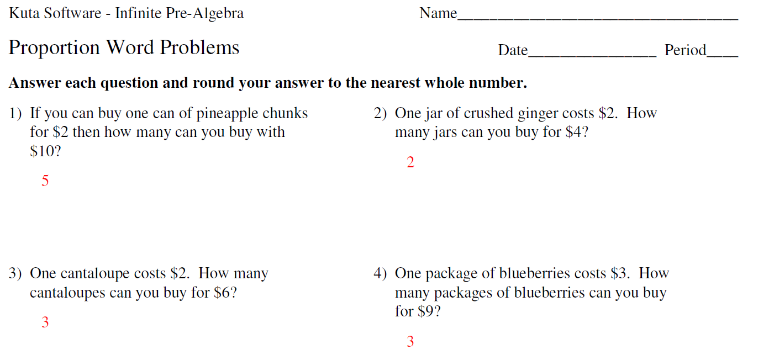 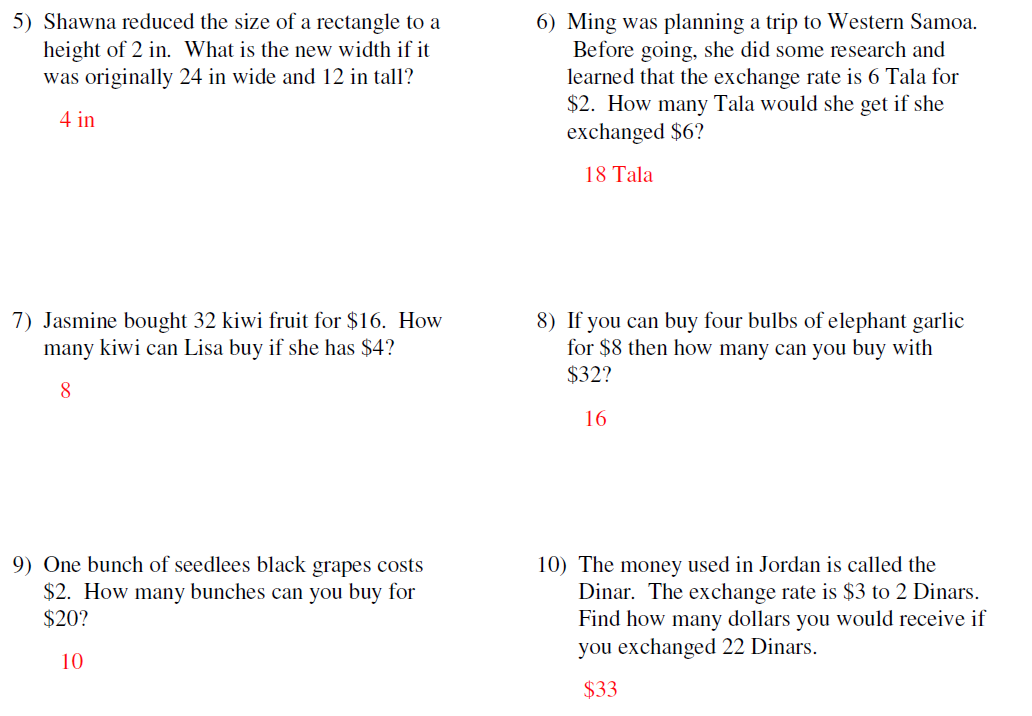 